PD  K A M E N J A K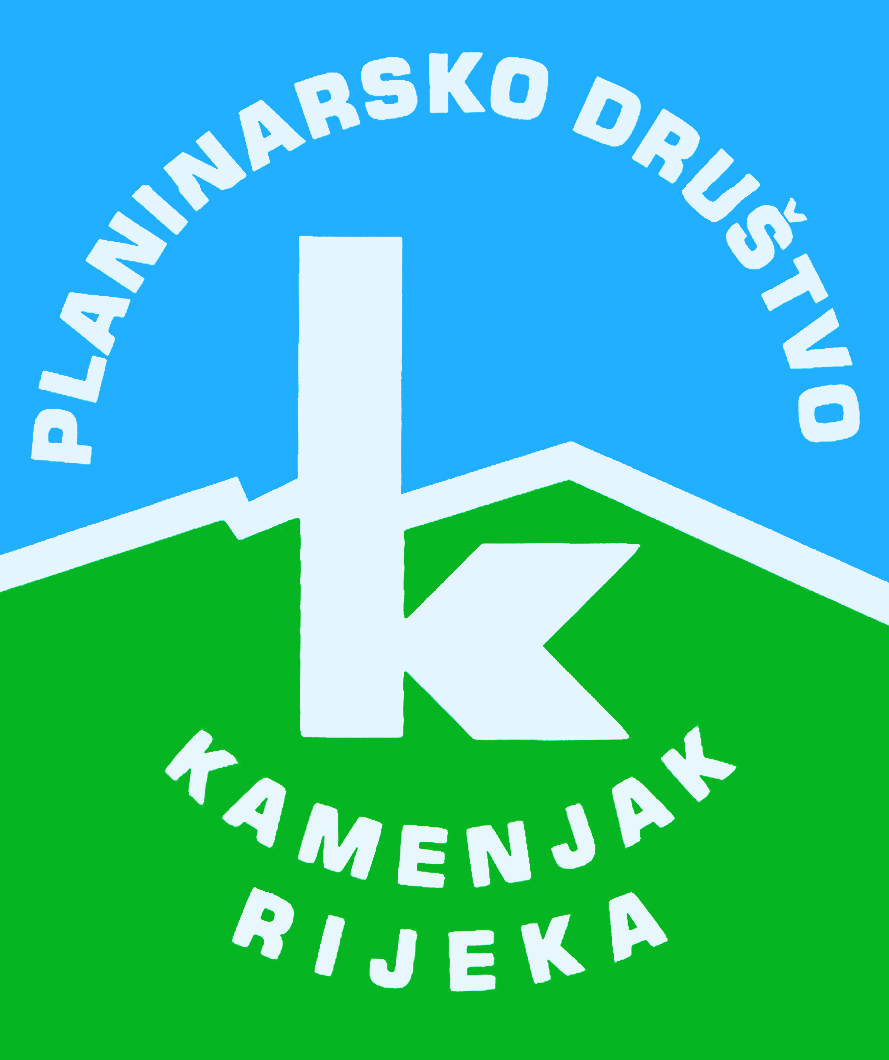 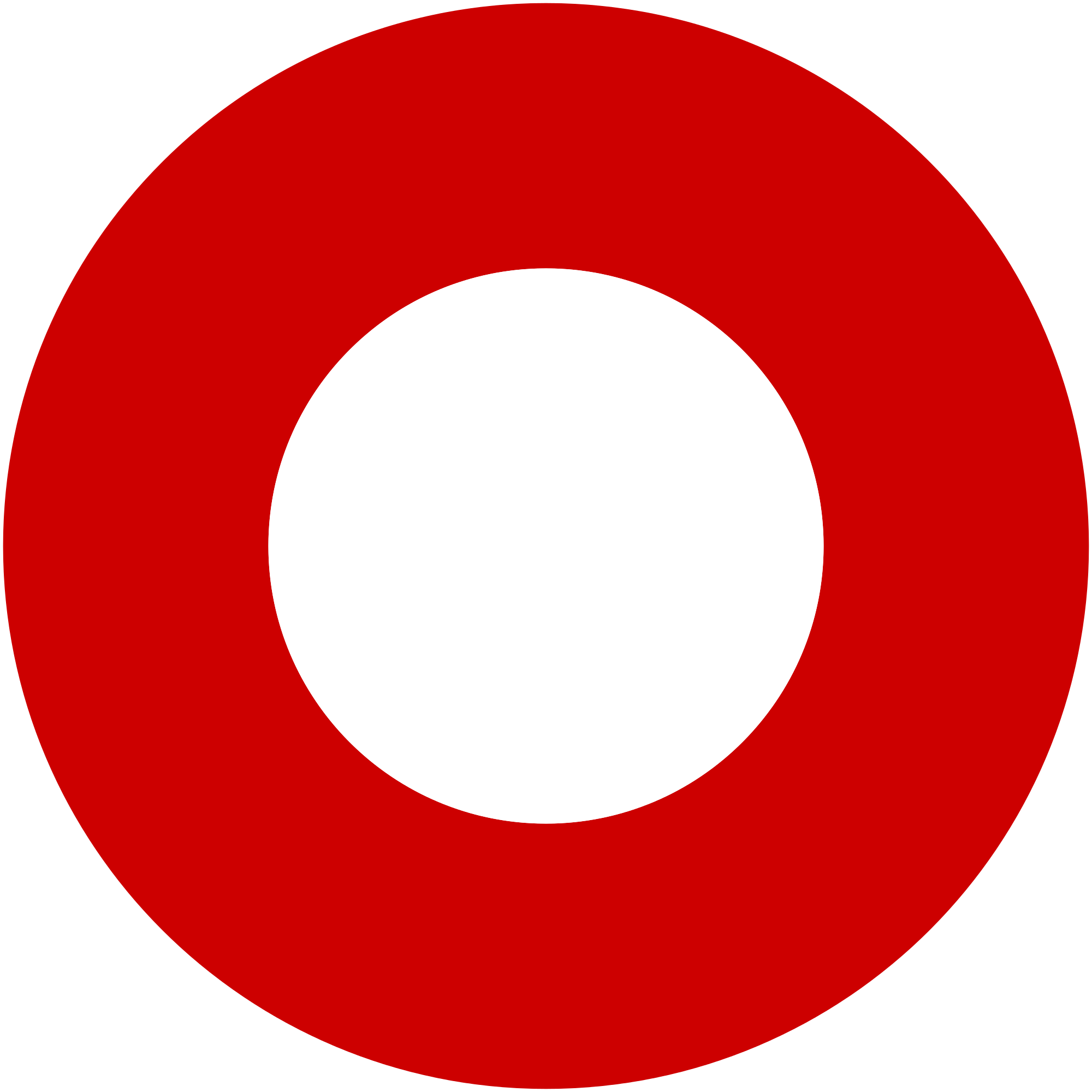 Korzo 40/I - RIJEKA tel: 051/331-212 Prijavom na izlet svaki član Društva potvrđuje da je upoznat sa zahtjevima izleta, da ispunjava zdravstvene, fizičke i tehničke uvjete za sigurno sudjelovanje na izletu, da ima uplaćenu članarinu HPS-a za tekuću godinu, te da pristupa izletu na vlastitu odgovornost. Sudionik je dužan tijekom izleta slušati upute vodiča. U slučaju loših vremenskih prilika ili drugih nepredviđenih okolnosti, vodič ima pravo promijeniti rutu ili otkazati izlet. Žumberak - Sveta GeraŽumberak - Sveta Geranedjelja, 14.06.2015.nedjelja, 14.06.2015.Polazak: Jelačićev trg u 6 satiPovratak: oko 20 satiPrijevoz: autobusCijena: 100 knOpis: 
Sastanak sudionika na Jelačićevom trgu. Polazak u 8 h autocestom Rijeka - Karlovac prema selu Sošice. Od kapelice u Sošicama nastavljamo prema napuštenom zaselku Boići te dalje šumom do spoja s cestom i markacijom preko Tratine. Nastavljamo cestom i šumom do livada Kaštanice i dalje do vrha i kapele Sv. Ilije. Istim putem vraćamo se natrag do Sošica.Opis: 
Sastanak sudionika na Jelačićevom trgu. Polazak u 8 h autocestom Rijeka - Karlovac prema selu Sošice. Od kapelice u Sošicama nastavljamo prema napuštenom zaselku Boići te dalje šumom do spoja s cestom i markacijom preko Tratine. Nastavljamo cestom i šumom do livada Kaštanice i dalje do vrha i kapele Sv. Ilije. Istim putem vraćamo se natrag do Sošica.Težina staze: lagana staza (oko 5 sati hoda)Težina staze: lagana staza (oko 5 sati hoda)Oprema: Standardna planinarska oprema, dovoljna količina vode (oko 2 l) i hrane, zaštita od sunca (kapa ili šešir, krema sa zaštitnim faktorom, sunčane naočale).Oprema: Standardna planinarska oprema, dovoljna količina vode (oko 2 l) i hrane, zaštita od sunca (kapa ili šešir, krema sa zaštitnim faktorom, sunčane naočale).Vodič(i): Nada TepšićVodič(i): Nada TepšićPrijave i informacije: u tajništvu Društva do 05.06.2015.Prijave i informacije: u tajništvu Društva do 05.06.2015.